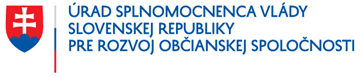 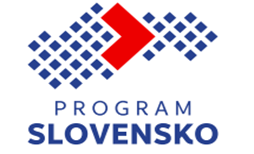 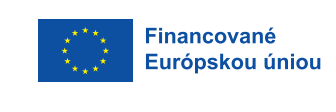 Hodnotiaca správa aplikovania princípu partnerstva a viacúrovňového riadenia v riadení implementácie a monitoringu fondov EÚ za rok 2023Zoznam pojmov a skratiekAK – Administratívne kapacityFST – Fond spravodlivej transformácieIÚI – Integrované územné investícieIÚS – Integrovaná územná stratégiaMDSR – Ministerstvo dopravy SRMIRRI – Ministerstvo investícií, regionálneho rozvoja a informatizácie SRMNO – mimovládne neziskové organizácie, podľa zákona č. 346/2018 Z.z. o registri MNOMPSVR – Ministerstvo práce, sociálnych vecí a rodiny SRMRK – Marginalizované rómske komunityMŠVVaŠ – Ministerstvo školstva, vedy, výskumu a športu SRMV PSK - Monitorovací výbor Programu Slovensko 2021 – 2027MŽP – Ministerstvo životného prostredia SROS – Občianska spoločnosťRO – Riadiaci orgánSO – Sprostredkovateľský orgánSocioekonomický partner – zástupca subjektov v zmysle článku 3, písmeno a) a b), Delegovaného nariadenie Európskej komisie č. 240/2014 o európskom kódexe správania pre partnerstvo v rámci európskych štrukturálnych a investičných fondov.Systém riadenia spolupráce a partnerstva – skrátený názov materiálu Systém riadenia spolupráce a partnerstva so zástupcami občianskej spoločnosti pri príprave, implementácii a monitorovaní fondov EÚ v programovom období 2021 – 2027, schválneho uznesením vlády SR č. 490/2023.ÚOŠS – Ústredné orgány štátnej správyÚSVRK – Úrad splnomocnenca vlády SR pre marginalizované komunityÚSV ROS – Úrad splnomocnenca vlády SR pre rozvoj občianskej spoločnostiVAIA – Výskumná a inovačná agentúra na Úrade vlády SRZainteresovaný aktér – aktér, ktorý je priamo alebo nepriamo ovplyvnený realizovaným opatrením, programovým dokumentom, pripravovanou výzvou alebo zámerom národného projektuZhrnutieHodnotiacu správu aplikovania princípu partnerstva a viacúrovňového riadenia v riadení implementácie a monitoringu fondov EÚ za rok 2023 spracoval Úrad splnomocnenca vlády SR pre rozvoj občianskej spoločnosti (ďalej aj ÚSV ROS) ako prvú v poradí, na základe uznesenia vlády SR č. 490/2023 z 27.9.2023.Hodnotiaca správa za rok 2023 predstavuje základné kvantitatívne zhodnotenie realizovaných aktivít na zapojenie zainteresovaných aktérov a odpočet úloh ÚSV ROS vymedzených v Systéme riadenia spolupráce a partnerstva.Hodnotiaca správa obsahuje odpočet aktivít ÚSV ROS v štruktúre podľa úloh, ktoré vyplývajú z materiálu Systém riadenia spolupráce a partnerstva.Formalizovanie výkonu partnerstva a spolupráce s organizáciami občianskej spoločnostiUznesenie vlády SR č. 490/2023 z 27.9.2023 je dôležitým míľnikom v oblasti riadenia implementácie princípu partnerstva a viacúrovňového riadenia vo fondoch EÚ. Uznesením vlády sú vymedzené základné povinnosti inštitúcií systému riadenia implementácie fondov EÚ vo vzťahu k zapojeniu zástupcov organizácií občianskej spoločnosti, v súlade s čl. 8 Nariadenia EÚ č. 1060/2021 „Všeobecné nariadenie EÚ“ a v súlade s delegovaným nariadením EÚ č. 240/2014 o Európskom kódex správania pre partnerstvo.Zabezpečená účasť zástupcov občianskej spoločnosti v systéme monitorovania fondov EÚV roku 2023 ÚSV ROS zrealizoval nominačné a výberové procesy pre zástupcov občianskej spoločnosti v systéme monitorovania fondov EÚ. Procesy vygenerovali plné obsadenie miest alokovaných pre zástupcov občianskej spoločnosti v Monitorovacom výbore Programu Slovensko 2021 – 2027 a všetkých jeho komisiách.ÚSV ROS zabezpečil aj nominačné a výberové procesy spojené s odstúpením zástupcov OS od členstva a to v troch prípadoch. Vo všetkých prípadoch išlo o odstúpenie z dôvodu ukončenia pracovného pomeru pre nominujúcu organizáciu.Spustenie systému technickej pomoci pre zástupcov občianskej spoločnostiDňa 28.9.2023 vyhlásilo Ministerstvo investícií, regionálneho rozvoja a informatizácie SR výzvu PSK-MIRRI-900-2023-TP-EFRR „Financovanie projektov TP oprávneného prijímateľa MV SR – ÚSVROS“.ÚSV ROS k 1.1.2023 začal implementáciu prvej fázy projektu technickej pomoci Efektívne zapojenie občianskej spoločnosti do implementácie a monitorovania fondov EÚ v programovom období 2021-2027 s dobou implementácie do 31.12.2024. MIRRI SR potvrdilo listom ministra Balíka vyčlenenie alokácie z technickej pomoci Programu Slovensko na realizáciu ďalších dvoch fáz projektu s plánovanou implementáciou do 31.12.2028.V rámci projektu Partnerstvo 21-27 realizuje ÚSV ROS úlohy v súlade s ich vymedzením v Systéme riadenia spolupráce a partnerstva.Z 27 zástupcov občianskej spoločnosti prijalo ponuku technickej pomoci 20. Technická pomoc je poskytovaná ÚSV ROS v rámci projektu technickej pomoci Efektívne zapojenie občianskej spoločnosti do implementácie a monitorovania fondov EÚ v programovom období 2021-2027, formou dohôd o vykonaní práce.Štát konzultuje so zástupcami zainteresovaných aktérovV roku 2023 eviduje ÚSV ROS realizáciu viacerých aktivít, ktoré realizovali zodpovedné ministerstvá s cieľom zapojiť zainteresovaných aktérov do prípravy dopytovo orientovaných výziev, zámerov národných projektov a hodnotiacich a výberových kritérií. Takmer výlučne išlo o konzultačné workshopy a okrúhle stoly a o písomné pripomienkovanie v rámci procesu schvaľovania dokumentov MV PSK alebo jeho komisiami. Vo veľmi malej miere sa využívalo organizovanie odborných workshopov a konferencií. Prevažovali konzultácie k pripraveným návrhom programových dokumentov alebo zámerov národných projektov. Absentovali konzultácie k ex post hodnoteniam realizovaných národných projektov a výziev programového obdobia 2014 – 2020.Na základe podkladov poskytnutých oslovenými RO/SO a ďalších relevantných inštitúcií systému riadenia implementácie fondov EÚ, bolo v roku 2023 zorganizovaných minimálne 65 online alebo osobných konzultácií, workshopov a okrúhlych stolov k pripravovaným zámerom národných projektov, návrhom dopytovo orientovaných výziev a hodnotiacim a výberovým kritériám. RO/SO deklarovali spolu 2048 účastníkov. Hodnota nevyjadruje unikátnych účastníkov a zahŕňa aj opakovanú účasť na viacerých podujatiach. Hodnota zahŕňa všetkých účastníkov, vrátane zástupcov štátnej správy. Vzhľadom na to, že evidujeme aj ďalšie podujatia tohto typu, pri ktorých nie je uvedená početnosť účastníkov, je celkový počet zapojených aktérov vyšší.Vznikajú prvé dedikované kapacity a pracovné skupinyMinisterstvo práce, sociálnych vecí a rodiny SR ako prvé vymedzilo dedikované pracovné pozície, ktoré majú na starosti komunikáciu so zainteresovanými aktérmi a realizáciu participatívnych procesov. Taktiež zriadilo, ako prvé a jediné, pracovnú skupinu pod komisiou pri MV PSK, podľa článku 2, odsek 7 štatútu komisie, pre oblasť detí a rodín v núdzi a poradný výbor združujúci expertov v oblasti sociálnych inovácií.Hlavné odporúčania na rok 2024:Pokračovať v zapájaní partnerov do prípravy zámerov národných projektov a rozšíriť participatívne aktivity na prípravu dopytovo orientovaných výziev;Vytvárať plány participatívnych procesov pri príprave dopytovo orientovaných výziev na každý kalendárny rok;Zapojiť partnerov do procesov revízií Programu Slovensko;Dodržiavať lehoty na pripomienkovanie dokumentov, stanovené v štatútoch a rokovacích poriadkoch MV PSK a jeho komisií a v maximálnej možnej miere sa vyhýbať skráteným pripomienkovaným konaniam a zmenám podkladov na zasadnutia;K neakceptovaným pripomienkam realizovať rozporové konania za prítomnosti relevantných ministerstiev, a pri zásadných pripomienkach sa vyhýbať neštandardným spôsobom vyhodnotenia pripomienok, ako napríklad „vysvetlené“;Podrobnejšie opisovať zapojenie zainteresovaných aktérov do prípravy zámerov národných projektov vo formulári zámeru NP, s odpočtom konkrétnych aktivít;Zriaďovať pracovné skupiny a poradné výbory pre témy/úlohy, ktoré:presahujú úroveň jedného národného projektu, jednej výzvy alebo kompetencie jedného SO;sú inovatívne;neboli podporované v minulosti;sú predmetom dopytu po zapojení zo strany zainteresovaných aktérov;Príkladmi tohto typu pracovných skupín sú v správe opisovaná pracovná skupina pre deti a rodiny v ohrození a poradný výbor pre sociálne inovácie.Vytvárať na relevantných odboroch RO/SO špecializované pracovné pozície určené pre prácu so zainteresovanými aktérmi – koordinátori participácie.Executive summaryThe 2023 Annual report on applying the partnership principle and multilevel governance in implementation and monitoring of EU funds has been elaborated by the Office of the Government Plenipotentiary for Civil Society Development (OGPCSD). It is the first report of its kind, elaborated under the Slovak Government Resolution No. 490/2023 from the 27th of September 2023.The report presents a basic evaluation of activities carried out to involve stakeholders and the account of tasks and activities of the OGPCSD as laid down in the “Management system for cooperation and partnership with the CSO representatives by preparation, implementation and monitoring if EU funds in the 2021 – 2027 programming period”.Laying down a formal system for application of the partnership principle and cooperation with CSOs Slovak Government Resolution No. 490/2023 presents an important milestone in the area of partnership principle management in EU funds. The resolution lays down basic competences, tasks and commitments in relation to CSO involvement, as stipulated in the article no. 8 of the (EU) Common Provisions Regulation No. 1060/2021 and in accordance with the European code of conduct on partnership (Commission Delegated Regulation (EU) No 240/2014).Ensuring the representation of CSOs in the EU funds monitoring systemIn 2023 OGP CSD carried out seven (7) nomination and selection procedures for CSO representatives in the EU funds monitoring system. Processes generated representation in all seats designated for CSOs in the Monitoring committee of the Programme Slovakia 2021 – 2027 and its subcommittees.The OGP CSD also carried out three (3) procedures when replacing original CSO representatives. In all cases the original representatives have stepped down after ending their association with the nominating organization.Launching technical assistance for CSO representativesOn the 28th of September 2023 Ministry for investment, regional development and informatization of the Slovak republic launched a technical assistance call no. PSK-MIRRI-900-2023-TP-EFRR „Funding the TA projects of the eligible beneficiary OGP CSD”.The OGP CSD launched the implementation of the first TA project “Efficient inclusion of the civil society into the implementation and monitoring of EU funds in the 2021 – 2027 programming period” with the implementation period from 1.1.2023 until 31.12.2024.MIRDI confirmed the TA allocation designated for OGP CSD until the end of 2028.Within the Partnership 21 – 27 project the OGP CSD carries out tasks as laid down in the System for partnership and CSO cooperation management. Out of overall 27 CSO representatives 20 have accepted the offer of technical assistance.State administration carries out stakeholder consultationsIn 2023 the OGP CSD observed the implementation of multiple activities by responsible ministries aimed at involving relevant stakeholders into the preparation of national project proposals, draft calls for proposals and evaluation and selection criteria.Almost exclusively consultation workshops, roundtables and written commenting procedures within the competences of the monitoring committee and its subcommittees were carried out. A small share present expert workshops and conferences.Lacking were consultations and workshops aimed at ex post evaluations of projects and calls carried out in the previous programming period.First dedicated personal capacities and working groupsMinistry of labour, social and family affairs of the Slovak republic as the first state administration authority dedicated employees focusing on stakeholder involvement, communication and participation management. The same ministry, as the only one so far, established a working group under the MC subcommittee, utilising the possibility laid down in the subcommittee statute, article no. 2. The working group covers the topic of children in need or distress. The ministry of labour also established a advisory committee for social innovation. OGP CSD perceives these tools as crucial to real partnership and cooperation and will be actively contributing to their activities and monitoring of their progress.Key recommendations for 2024Continue including partners into preparation of calls for proposals;Create annual participation plans for preparation of calls for proposals;Include partners into Programme Slovakia revision processes;Holding up to time periods designated to document commenting as laid down in MC and subcommittee statutes and rules of operations and avoid their as well as last minute changes to documents submitted before the MC and subcommittee sessions;Carry out proper negotiations to all comments that were not accepted in the commenting procedures, document and report on all bilateral meetings to minimize lobbying impact;Provide more detailed information on stakeholder involvement during the preparation of national projects in the dedicated section of the NP form with specific description of stakeholder involvement process;Establish working groups and advisory committees for topics that:surpass the level of one national project, call for proposals or the competences of single delegated authorities;are innovative;were not supported in the;are the subject of interest and demand for participation by stakeholders;Create specialised dedicated work positions and processes for stakeholder involvement – participation coordinators.Vývoj inštitucionálneho prostredia v oblasti princípu partnerstva1.1 Formalizovanie výkonu partnerstva a spolupráce s organizáciami občianskej spoločnostiUznesenie vlády SR č. 490/2023 z 27.9.2023 je dôležitým míľnikom v oblasti riadenia implementácie princípu partnerstva a viacúrovňového riadenia vo fondoch EÚ. Uznesením vlády sú vymedzené základné povinnosti inštitúcií systému riadenia implementácie fondov EÚ vo vzťahu k zapojeniu zástupcov organizácií občianskej spoločnosti, v súlade s čl. 8 Nariadenia EÚ č. 1060/2021 „Všeobecné nariadenie EÚ“ a v súlade s delegovaným nariadením EÚ č. 240/2014 o Európskom kódex správania pre partnerstvo.Uznesením vlády č. 490/2023 bol prijatý aj sprievodný materiál „Systém riadenia spolupráce a partnerstva so zástupcami občianskej spoločnosti pri príprave, implementácii a monitorovaní fondov EÚ v programovom období 2021 – 2027“.Materiál bol vypracovaný v súlade s vyššie uvedenými nariadeniami a Partnerskou dohodou Slovenskej republiky na roky 2021 – 2027, a to za účelom zabezpečenia efektívneho výkonu princípu partnerstva vo vzťahu k subjektom zastupujúcim občiansku spoločnosť. Materiál formalizuje pôsobnosť a vzťahy subjektov systému riadenia partnerstva a spolupráce so zástupcami občianskej spoločnosti a vymedzuje spôsoby a mieru zapojenia zástupcov občianskej spoločnosti do procesov prípravy, implementácie a monitorovania fondov EÚ v programovom období 2021 – 2027.Materiál vymedzuje zodpovednosť a určuje úlohy spojené s riadením spolupráce so zástupcami občianskej spoločnosti tak pre ústredné orgány štátnej správy, ako aj pre Radu vlády SR pre rozvoj občianskej spoločnosti. Systém zakladá podmienky pre zvýšenie efektívnosti spolupráce a zabezpečenie reprezentatívnosti zastúpenia občianskej spoločnosti v kľúčových procesoch riadenia fondov EÚ, prostredníctvom transparentného výberovo procesu zástupcov občianskej spoločnosti v monitorovacích výboroch a pod nimi zriadených komisiách a pracovných skupinách.1.2 Nominačné a výberové procesy na zástupcov občianskej spoločnosti v systéme fondov EÚV období roku 2023 zrealizoval ÚSV ROS 7 nominačných a výberových procesov na zástupcov občianskej spoločnosti. Spolu 5 procesov bolo zrealizovaných na miesta v monitorovacom výbore Programu Slovensko 2021 - 2027 a jeho komisiách a pracovných skupinách. Jeden nominačný proces bol zrealizovaný pre programy Európskej územnej spolupráce a jeden pre program Rybné hospodárstvo.Podmienky a pravidlá procesov sú stanovené v materiáli „Systém riadenia spolupráce a partnerstva so zástupcami občianskej spoločnosti pri príprave, implementácii a monitorovaní fondov EÚ v programovom období 2021 – 2027“.Podrobný opis nominačných a výberových procesov je uvedený v kapitole 3 hodnotiacej správy.1.3 Financovanie administratívnych kapacít a kapacít zástupcov občianskej spoločnostiDňa 28.9.2023 vyhlásilo Ministerstvo investícií, regionálneho rozvoja a informatizácie SR výzvu PSK-MIRRI-900-2023-TP-EFRR „Financovanie projektov TP oprávneného prijímateľa MV SR – ÚSVROS“. Týmto MIRRI SR plní úlohu B.1 uznesenia vlády SR č. 490/2023 „vytvoriť podmienky pre financovanie zapojenia zástupcov občianskej spoločnosti do systému riadenia fondov EÚ a podporu administratívnych kapacít Úradu splnomocnenca vlády SR pre rozvoj občianskej spoločnosti“.ÚSV ROS od 1.1.2023 implementuje projekt „Efektívne zapojenie občianskej spoločnosti do implementácie a monitorovania fondov EÚ v programovom období 2021 – 2027“, z ktorého refunduje výdavky spojené s účasťou zástupcov občianskej spoločnosti v systéme riadenia fondov EÚ.V rámci projektu je zazmluvnených 20 zástupcov OS v monitorovacom výbore, komisiách a pracovných skupinách v rámci politiky súdržnosti. Ďalej v rámci projektu ÚSV ROS financuje vlastné administratívne kapacity.Hodnotenie aktivít zameraných na zapojenie zainteresovaných aktérov2.1 Metodika hodnoteniaÚSV ROS realizoval kvantitatívne hodnotenie štruktúry a početnosti aktivít na základe vstupov, ktoré dodali na základe žiadosti riadiaci orgán a sprostredkovateľské orgány.ÚSV ROS zisťoval nasledovné informácie:Koľko aktivít na zapojenie partnerov RO/SO zrealizovali (workshopy, konzultácie, okrúhle stoly, pripomienkovania) a k akému typu dokumentov (hodnotiace a výberové kritériá, zámery NP, dopytovo orientované výzvy).Koľko sa na nich zúčastnilo účastníkov a z ktorých sektorov.Ako RO/SO šírili informácie o aktivitách a o ich výsledkoch.Koľko pripomienok týmito aktivitami získali a ako sa s nimi vysporiadali.V prípade, že je SO zodpovedné za konkrétnu komisiu monitorovacieho výboru PSK, žiadal ÚSVROS aj informáciu o počte zrealizovaných zasadnutí a o tom, či boli pod komisiou zriadené pracovné skupiny, v zmysle článku 2, odsek 7 štatútu komisie.Aké aktivity na zapojenie partnerov plánujú RO/SO do konca roka 2023.V čase uzávierky 30.11.2023 dodalo vstupy 7 z celkového počtu 11 oslovených inštitúcií.Okrem toho ÚSV ROS zrealizoval analýzu deklarovanej participácie v indikatívnom harmonograme výziev a v zámeroch národných projektov pripravených a predložených na schválenie komisiám pri MV PSK v roku 2023.Posledným vstupom sú zozbierané vstupy od vybraných zástupcov občianskej spoločnosti v MV PSK a jeho komisiách.Po posilnení vlastných analytických a metodických personálnych kapacít plánuje ÚSV ROS v roku 2024 hlbšiu analýzu a hodnotenie jednotlivých aktivít a procesov zameraných na zapájanie partnerov, ako aj kvalitatívne hodnotenie.2.2 Hlavné výstupy z hodnoteniaV roku 2023 boli zainteresovaní aktéri zapojení do nasledujúcich procesov:Príprava zámerov národných projektovPríprava hodnotiacich a výberových kritérií Príprava dopytovo orientovaných výzievDominovala príprava zámerov národných projektov.Prvýkrát v histórii implementácie fondov EÚ sa stala súčasťou indikatívneho harmonogramu výziev aj informácia o tom, či budú výzvy pripravované participatívne. ÚSV ROS v roku 2022 vydal metodické usmernenie pre RO/SO pre uskutočnenie rozhodnutia o spôsobe prípravy výziev, ktoré je referenčným dokumentom Rámca implementácie fondov EÚ. Indikatívny harmonogram na rok 2023, verzia 5.0 obsahuje spolu 32 výziev, ktoré majú príznak participatívnosti, čo je 43% z celkového uvedeného počtu výziev. Najväčší podiel participatívnej prípravy výziev vykazujú výzvy financované z ESF+ a to 75%, výzvy financované z EFRR a KF deklarujú participatívnu prípravu na úrovni 20%.Bez participácie plánovali pripravovať výzvy MHSR, MVSR a ÚSVRK. Podľa poskytnutých informácií však MHSR a ÚSVRK realizovali aktivity na zapojenie zainteresovaných aktérov aj v prípadoch, kde participáciu v harmonograme nedeklarovali. MVSR sa odvoláva pri svojich výzvach na Národnú stratégiu riadenia rizík bezpečnostných hrozieb Slovenskej republiky do roku 2025 a jej Akčný plán a súlad so stratégiou a akčným plánom deklarujú ako dôvod, prečo participácia nie je potrebná.Pôvodne neplánovalo participatívne pripravovať výzvy ani Ministerstvo životného prostredia. Po intervencii zástupcov občianskej spoločnosti v komisii MV PSK pre cieľ 2 bolo MŽP požiadané o prehodnotenie zapojenia partnerov do prípravy vybraných výziev. Ako podklad na demonštrovanie dopytu po participácii zo strany subjektov OS boli použité výstupy dotazníkového prieskumu, ktorý ešte v priebehu 11 – 12/2022 realizoval ÚSV ROS s cieľom zistiť záujem a kapacity MNO zapojiť sa do tvorby výziev v rámci Programu Slovensko, cieľ 2 – Zelenšia Európa. Z dotazníka vyplynulo, že záujem je v prvom rade o pripomienkovanie už spracovaných podkladov pre výzvy, ale zástupcovia OS sú pripravení aj na priamu tvorbu podkladov, zasielanie podkladov (na vyžiadanie) a viacerí aj na dlhodobú činnosť v pozícii člena ad hoc skupiny pre konkrétnu výzvu. Vyhodnotenie výziev, o ktorých pripomienkovanie mali subjekty občianskej spoločnosti najväčší záujem bol spolu s kontaktmi na expertov opakovane zaslaný na MŽP.Zo strany ÚSV ROS bolo iniciované stretnutie, na ktorom ÚSV ROS spolu so zástupcami OS novému vedeniu Sekcie environmentálnych programov MŽP vysvetlili základné parametre participatívnej prípravy výziev. Následne MŽP prehodnotilo svoje plány pre prípravu vybraných výziev a došlo k úprave harmonogramu výziev.Od leta 2023 MŽP v spolupráci s ÚSV ROS zrealizovali konzultácie k pripravovaným výzvam. MŽP je v súčasnosti schopné pripraviť a zabezpečiť jednoduchý proces konzultácií vrátane identifikovania zainteresovaných subjektov z vlastných zdrojov, pričom externá expertka ÚSV ROS, zazmluvnená v rámci projektu Partnerstvo 21-27, po dohode s MŽP zabezpečuje podporu, spracovanie zápisu, prípadne informuje ďalšie zainteresované subjekty o pripravovaných konzultáciách.Príznak participatívnosti považujeme za dôležitý signalizátor záujmu štátu o participáciu, ktorý v roku 2024 a 2025 umožní lepšie plánovať procesy zapájania aktérov do prípravy výziev a lepšie koordinovať partnerov tak, aby vedeli včasne a efektívne reagovať na požiadavky štátu pri príprave výziev.Odporúčame všetkým SO, aby spracovali na základe deklarovanej participácie ročný plán participácie a priebežne ho aktualizovali. Na základe tohto plánu vie ÚSV ROS poskytnúť SO konzultačné a podporné služby pri príprave participatívnych procesov a vie efektívnejšie a včas koordinovať vstupy za občiansku spoločnosť. SO spracovaním plánu participácie môže taktiež lepšie plánovať svoje vlastné personálne kapacity.ÚSV ROS v prípade potreby poskytne súčinnosť SO pri spracovaní plánov participácie.2.2.1 Využívané nástroje na zapojenie partnerovNa zapojenie partnerov a ďalších zainteresovaných aktérov do rozhodovania a tvorby programových dokumentov boli využité predovšetkým tieto nástroje:MV PSK a jeho komisiePísomné pripomienkovanie návrhov dokumentov a následné písomné vyhodnotenie spôsobu zohľadnenia pripomienokOnline a osobné konzultácie/okrúhle stoly k návrhom dokumentovPracovné skupiny pod komisiami monitorovacieho výboru PSKRiadiaci výbor pre synergie medzi politikami EÚ a jeho pracovné skupinyRady partnerstva a kooperačné rady UMRMonitorovací výbor PSK a jeho komisieMonitorovací výbor Programu Slovensko 2021 – 2027 predstavuje z hľadiska princípu partnerstva hlavný nástroj pre monitorovanie implementácie fondov EÚ a plní úlohu zastupiteľstva pre strešné organizácie socioekonomických partnerov a zástupcov občianskej spoločnosti.MV PSK, z pohľadu partnerov, je hlavne priestorom pre otváranie procesných a systémových problémov, ktoré identifikujú počas svojej práce v systéme riadenia implementácie fondov EÚ a ich prerokovanie v prítomnosti zástupcov RO/SO a Európskej komisie. Taktiež je to priestor, kde je možné otvárať témy a prednášať požiadavky, ktoré by neboli vyriešené na úrovni komisií MV PSK.Komisie pri MV PSK sú hlavný rozhodovací nástroj, ktorý majú k dispozícii partneri. Zástupcovia OS využívajú komisie na podieľanie sa na rozhodovaní o národných projektoch a hodnotiacich a výberových kritériách. Napriek tomu, že formálne komisie nemajú právomoc schvaľovať dopytovo orientované výzvy, zasadnutia komisie vnímajú zástupcovia OS ako priestor pre diskusiu o ich nastaveniach.Odporúčame RO/SO, aby využívali komisie pri MV PSK na prerokovanie návrhov podkladov k dopytovo orientovaným výzvam tam, kde je to vhodné. V prípade, že je v pláne príprava výziev v oblasti, kde doposiaľ podpora nesmerovala, do oblastí, kde je potrebné identifikovať parametre inovatívnych projektov, alebo do oblastí, kde je potrebné koordinovať implementáciu projektov z výziev a národných projektov zameraných na príbuzný typ intervencie alebo cieľovú skupinu, odporúčame zriadenie tematických pracovných skupín.Písomné pripomienkovanie návrhov dokumentov a následné písomné vyhodnotenie spôsobu zohľadnenia pripomienokPísomné pripomienkovanie návrhov dokumentov je štandardným postupom a bolo využívané predovšetkým v rámci členských základní MV PSK a jeho komisií.V tejto oblasti evidujeme dodržanie postupov pripomienkovania podkladov v súlade so štatútmi MV PSK a jeho komisií. V niektorých prípadoch evidujeme skrátené konania a to z dôvodu zmien v predkladaných dokumentoch. Týmto situáciám je potrebné sa vyhnúť, aj keď sme si vedomí, že prax implementácie niekedy vyžaduje operatívne upravovanie dokumentov.Odporúčame, aby boli dôsledne komunikované neakceptované pripomienky s ich autormi formou rozporového konania. Písomné odôvodnenie, bez ďalšej priamej komunikácie nemusí v niektorých prípadoch byť postačujúce na to, aby autor pripomienky pochopil a akceptoval dôvod jej zamietnutia.Odporúčame tiež pridŕžať sa štandardného typu zohľadnenia pripomienok vo formáte akceptovaná, čiastočne akceptovaná, neakceptovaná. Evidujeme jeden prípad, kedy MIRRI označilo pripomienky príznakom „vysvetlené“. Tento spôsob vyriešenia pripomienok bol rozporovaný členmi komisie pri MV PSK pre cieľ 4 a MIRRI následne komunikovalo s autormi pripomienok.Vo vzťahu k rozporovým konaniam odporúčame, aby organizujúci ÚOŠS vyhotovil záznam z konania a zverejnil o priebehu a výsledku informáciu.Pre zabezpečenie transparentnosti a zabránenie ovplyvňovania obsahu dokumentov formou lobingu odporúčame, aby akákoľvek bilaterálna komunikácia medzi autorom pripravovaných dokumentov a zainteresovanými aktérmi vo veci akejkoľvek pripomienky alebo návrhu bola zaznamenaná a aby o nej boli informovaní členovia relevantnej komisie MV PSK.Online a osobné konzultácie/okrúhle stoly k návrhom dokumentovOnline a osobné konzultácie a okrúhle stoly predstavovali v roku 2023 hlavný spôsob zapojenia zainteresovaných aktérov, predovšetkým do tvorby zámerov národných projektov, ale aj do prípravy výziev a hodnotiacich a výberových kritérií.Na základe podkladov poskytnutých oslovenými RO/SO a ďalších relevantných inštitúcií systému riadenia implementácie fondov EÚ, bolo v roku 2023 zorganizovaných minimálne 65 online alebo osobných konzultácií, workshopov a okrúhlych stolov k pripravovaným zámerom národných projektov, návrhom dopytovo orientovaných výziev a hodnotiacim a výberovým kritériám. Najväčší rozsah a početnosť aktivít tohto typu vykázalo MPSVR, ktoré zaviedlo krok konzultačných workshopov do procesu prípravy zámerov národných projektov. V roku 2023 zrealizovalo MPSVR spolu 28 týchto aktivít. Informácie o počte zapojených aktérov poskytli štyri SO (MPSVR, MŠVVaŠ, MHSR a ÚSVRK), ktoré deklarovali spolu 2048 účastníkov. Hodnota nevyjadruje unikátnych účastníkov a zahŕňa aj opakovanú účasť na viacerých podujatiach. Hodnota zahŕňa všetkých účastníkov, vrátane zástupcov štátnej správy. Vzhľadom na to, že evidujeme aj ďalšie podujatia tohto typu, pri ktorých nie je uvedená početnosť účastníkov, je celkový počet zapojených aktérov vyšší.Pre efektívne konzultácie sú dôležité podklady, ktoré účastníci dostanú pred konaním. Pri zámeroch národných projektov boli ako najviac chýbajúce označené informácie o hodnotení predošlých fáz projektov.Okrem podkladov je vhodné aj zaslanie otázok, na ktoré bude chcieť autor konzultovaného materiálu získať odpoveď. Pri formulovaní otázok je potrebne vziať do úvahy počet účastníkov, formát podujatia a čas, ktorý je na diskusiu vymedzený.Odporúčame, aby po uskutočnení konzultácií ich organizátor distribuoval účastníkom elektronický dotazník zameraný na získanie spätnej väzby na konzultáciu.Pracovné skupiny pod komisiami monitorovacieho výboru PSKPracovné skupiny zriadené podľa článku 2, bodu 7. štatútu komisie monitorovacieho výboru, predstavujú hlavný pracovný priestor pre riešenie komplexnejších úloh počas tvorby výziev, zámerov NP a hodnotiacich a výberových kritérií, ako aj vo fáze riadenia implementácie projektov a manažmentu vyhlásených výziev.Možnosť zriadiť pracovnú skupinu alebo inú poradnú skupinu pod komisiou pri MV PSK využilo iba Ministerstvo práce, sociálnych vecí a rodiny, ktoré zriadilo pracovnú skupinu pre tematickú oblasť detí a rodín v núdzi a Poradný výbor pre sociálne inovácie.Aj pracovná skupina aj poradný výbor boli zriadené rozhodnutím ministra a riadia sa samostatným štatútom. Obe zoskupenia spĺňajú podmienky princípu partnerstva a zahŕňajú zástupcov občianskej spoločnosti aj ostatných socioekonomických partnerov.Pracovná skupina pre oblasť pomoci pre deti a rodiny v núdziPočas konzultácií k zámerom NP predkladaným na komisiu MV pre cieľ 4 identifikoval ÚSV ROS spolu so zástupcami OS tematické a procesné prepojenia a prieniky medzi národnými projektami. V minulom programovom období bol problém v slabej alebo absentujúcej koordinácii NP, čo viedlo k nesystémovým a neefektívnym  procesom. Na základe harmonogramu Programu Slovensko ÚSV ROS v spolupráci so zástupcami OS vytvoril skupiny tematicky príbuzných zámerov NP:Sociálne služby a Sociálnoprávna ochrana detí a sociálna kuratela (SPODaSK)VzdelávanieZdravie a prevenciaNEETZamestnávanie a sociálna ekonomikaĎalším krokom bola identifikácia už existujúcich pracovných skupín v systéme P SK a jednotlivých ministerstiev. Neboli identifikované žiadne skupiny, výbory, vnútrorezortné alebo medzirezortné mechanizmy, ktoré by mohli byť využiteľné na koordináciu na medziprojektovej úrovni.ÚSV ROS a MPSVR sa dohodli na vytvorení pilotnej pracovnej skupiny, na ktorej by testoval mechanizmy koordinácie implementácie národných projektov v oblasti pomoci pre deti a rodiny v núdzi. V rámci témy bolo predložených spolu 11 zámerov NP rôznych inštitúcií verejnej správy, ktoré pokrývajú danú oblasť.Dňa 15.8.2023 ÚSV ROS v spolupráci s MPSVR zorganizoval okrúhly stôl, na ktorý boli pozvaní zástupcovia autorov zámerov NP a organizácií z rôznych rezortov s cieľom nastavenia zámerov NP, ktoré spadajú pod tému podpory detí a rodín v riziku. Cieľom okrúhleho stola bolo prepojiť zámery NP, určiť hranice ich kompetencií, nastavenie koordinácie a efektívneho sieťovania. Témou okrúhleho stola bola aj diskusia k potrebe vytvorenia nadrezortnej pracovnej skupiny a synergiám medzi NP.MPSVR rozhodlo, že Pracovnú skupinu zriadi pod Komisiou pri MV PSK, podľa článku 2, bodu 7 štatútu Komisie.Očakávané prínosy pracovnej skupiny:monitorovanie pokroku v implementácii vybraných národných projektov podporených v rámci Programu Slovensko zameraných na oblasť pomoci deťom a rodinám v núdzi, vrátane monitorovania napĺňania cieľov týchto projektov,identifikácia a podpora synergických účinkov vybraných národných projektov,definovanie nástrojov na účinnú spoluprácu medzi vybranými národnými projektami,definovanie návrhov opatrení a odporúčaní pre vybrané národné projekty v nadväznosti na závery vyplývajúce zo zasadnutí pracovnej skupiny,vytvorenie komunity expertov zodpovedných za implementáciu projektov a zástupcov odbornej verejnosti.MPSVR SR zrealizovalo výzvu pre členov komisie na nomináciu členov pracovnej skupiny pre oblasť pomoci pre deti a rodiny v núdzi adresovanú členom komisie. Do výzvy sa zapojilo 9 záujemcov spomedzi členov komisie (2 za MNO, 1 za socioekonomických partnerov, ostatní za štátnu správu).Pracovná skupina sa zameriava na vytváranie podmienok úzkej spolupráce so zainteresovanými stranami v oblasti navrhovania, implementácie, monitorovania a vyhodnotenia projektov súvisiacich s oblasťou pomoci deťom a rodinám v núdzi. O činnosti pracovnej skupiny bude komisia EÚ P SK pravidelne informovaná na zasadnutiach komisie a  pravidelnými správami. Dňa 29.11.2023 MPSVR a ÚSVROS, v spolupráci s organizáciou Inklucentrum, zorganizovali workshop pre odborných garantov relevantných projektov a členov PS pre oblasť pomoci pre deti a rodiny v núdzi. Workshop bol zameraný na nastavenie spolupráce, koordináciu a monitoring aktivít národných projektov smerovaných na oblasť detí a rodín v núdzi, sieťovanie a nastavenie prioritných tém danej oblasti.V definovaných prioritných témach budú v roku 2024 organizované nadväzné aktivity formou tematických workshopov a pracovných stretnutí odborných garantov, projektových manažérov a zástupcov odbornej verejnosti. Pracovná skupina pre oblasť pomoci pre deti a rodiny v núdzi bude spolupracovať na určení agendy workshopov a stretnutí a vyhodnotení výstupov z týchto podujatí. Jej zástupcovia budú informovať komisiu pri MV PSK pre cieľ 4 o pokroku v implementácii národných projektov spadajúcej pod jej pôsobnosť.Poradný výbor pre sociálne inováciePoradný výbor pre sociálne inovácie (ďalej PV SI) je zriadený rozhodnutím MPSVR a riadi sa vlastným štatútom. Nevznikol pod komisiou pri MV PSK pre cieľ 4, ale je samostatným poradným výborom pre tematickú oblasť sociálnych inovácií. Výbor vznikol ako spoločná iniciatíva MPSVR, ÚSV ROS a expertov v oblasti sociálnych inovácií, ktorí sa podieľali aj na príprave relevantných častí Programu Slovensko 2021 – 2027.Poslaním výboru je, podľa čl. 2 jeho štatútu, zameriavať sa na „...vytváranie podmienok úzkej spolupráce so zainteresovanými stranami v oblasti navrhovania, implementácie, monitorovania a vyhodnotenia projektov súvisiacich s oblasťou sociálnych inovácií.“Hlavnými úlohami PV SI bude konzultovanie nastavenia pripravovaných dopytovo orientovaných výziev a zámerov národných projektov, vrátane synergií a komplementarít medzi nimi, ako aj medzi fondami EÚ a Národným plánom obnovy a odolnosti, na ktoré dozerajú relevantné inštitúcie verejnej správy, vrátane MŠVVaŠ, ÚSVRK a VAIA na Úrade vlády SR. Zásadnou úlohou bude definovanie parametrov projektov sociálnych inovácií, vymedzenie oprávnených prijímateľov, aktivít a výdavkov, ako aj hodnotiacich a výberových kritérií a postupov odborného hodnotenia, pri zohľadnení špecifík inovatívnych projektov so spoločenským prínosom.Pre výbor bola určená osoba tajomníčky, bola zriadená kontaktná e-mailová adresa a je pripravovaný online zdieľaný pracovný priestor. Výbor v roku 2023 zasadal 2 krát, pričom nastavil základné procesy a princípy fungovania, určil štruktúru tematických pracovných skupín výboru a ich koordinátorky. V roku 2024 je plánovaná práca PV SI na príprave a konzultácii podkladov k výzvam, pod vedením MPSVR. ÚSVROS má v PV SI podpredsednícku úlohu a má na starosti dizajn pracovných postupov PV SI a monitoring jeho činnosti. O činnosti PV SI bude MPSVR ako jeho zriaďovateľ pravidelne informovať Komisiu MV PSK pre cieľ 4.PV SI považujeme za zásadný pracovný nástroj, ktorého využívanie odporúčame všetkým SO, ktoré plánujú dizajnovať výzvy a projekty v oblasti inovácií alebo v oblastiach, ktoré doteraz nepodporovali.Ďalšie rezorty podobné pracovné skupiny zatiaľ nezriadili, napriek tomu, že minimálne v prípade MŽP bola počas implementácie Operačného programu Kvalita životného prostredia v programovom období 2014 – 2020 zriadená vôbec prvá pracovná skupina pre prípravu dopytovo orientovaných výziev v oblasti zelenej infraštruktúre.ÚSV ROS odporúča SO zriaďovanie pracovných skupín, pretože predstavujú základný priestor pre spoluprácu SO s partnermi, ktorý na úrovni komisií MV PSK alebo samotného výboru nie je možné vytvoriť.Pracovné skupiny umožňujú intenzívnejšie zapojenie expertov a zástupcov partnerov ku konkrétnym témam a úlohám počas prípravy programových dokumentov, realizácie prieskumných a analytických úloh, do hodnotení a strategického plánovania. Pracovné skupiny je možné ďalej štrukturovať na užšie pracovné tímy, podľa povahy riešenej témy a tvoreného dokumentu.ÚSV ROS ponúka rezortom pri zakladaní, plánovaní a riadení činnosti pracovných skupín metodickú a logistickú podporu v rámci projektu Partnerstvo 21-27.Riadiaci výbor pre synergie medzi politikami EÚ a jeho pracovné skupinyPracovné skupiny boli zriadené Ministerstvom investícií, regionálneho rozvoja a informatizácie SR, Odborom riadenia prierezových priorít, v spolupráci s Úradom vlády SR – Národnou implementačnou a koordinačnou autoritou (NIKA).Cieľom koordinácie a zabezpečenia synergických účinkov je maximalizácia prínosu investícií zrealizovaných prostredníctvom fondov EÚ, vzájomného prepojenia intervencií a ich kombinovaním s  inými nástrojmi a mechanizmami podpory EÚ a SR doplnkovým spôsobom a odstraňovanie duplicít vo financovaní operácií.Pod riadiacim výborom je zriadená tzv. medzirezortná koordinačná platforma, ktorá zahŕňa päť pracovných skupín. Kompetencie riadiaceho výboru aj pracovných skupín sú definované v Systéme implementácie synergií a komplementarít medzi Partnerskou dohodou Slovenskej republiky na roky 2021 - 2027, Programom Slovensko, Plánom obnovy a odolnosti Slovenskej republiky a ostatnými nástrojmi podpory Európskej únie, schválenom UV SR č. 2160/2023. Štatút riadiaceho výboru nebol v čase dokončenia spracovania tejto hodnotiacej správy na webovom sídle MIRRI SR dostupný.Z informácií dostupných na webovom sídle gestora a informácií poskytnutých zástupcami občianskej spoločnosti v pracovných skupinách pre oblasť synergií vyplýva, že pracovné skupiny v roku 2023 nevykazovali žiadnu alebo minimálnu činnosť. Navrhujeme pravidelnejšie stretávanie pracovných skupín a zavedenie priebežného informovania o pokroku pri riešení úloh v oblasti riadenia synergií. Taktiež odporúčame zástupcom socioekonomických partnerov, aby aktívne komunikovali s gestorom oblasti synergií a spoločne identifikovali možnosti pre spoluprácu a aktívne zapojenie do úloh v tejto oblasti. Gestorovi odporúčame skontrolovať aktuálnosť a správnosť odkazov na webovom sídle, aby bola zabezpečená dostupnosť informácií pre verejnosť. Regionálne rady partnerstva a kooperačné rady UMRV rámci implementácie Integrovaného územného prístupu boli zriadené regionálne rady partnerstva a kooperačné rady UMR. Obe zoskupenia sú formálnymi rozhodovacími nástrojmi, obdobne ako v prípade MV PSK a jeho komisií. Vo všetkých zriadených radách partnerstva a kooperačných radách UMR majú zastúpenie socioekonomickí partneri.ÚSVROS vníma tieto nedostatky vo vzťahu k princípu partnerstva v systéme IÚI a v rozhodovacích štruktúrach na regionálnej a miestnej úrovni:Absencia nominačného a výberového procesu pre partnerov a zástupcov OS do RRP a KR UMR.Veľmi nízke zastúpenie socioekonomických partnerov a silná dominancia verejnej správy pri rozhodovaní o projektových zámeroch.Presun alokácie v rámci cieľa 5 pod režim IÚIPrijaté rozhodnutie v kombinácií s nedostatočnou komunikáciou a zapájaním zainteresovaných subjektov vrátane MNO do procesu rozhodovania a odklon od implementačného mechanizmu orientovaného na dopyt spôsobilo na regionálnej a miestnej úrovni nižšie uvedené problémy, ktoré sme identifikovali ako kľúčové: mimovládne neziskové organizácie v reakcii na prijaté rozhodnutie a časový aspekt prijatého rozhodnutia nedokázali včasne a flexibilne reagovať na zmenu mechanizmu implementácie a čerpania finančných prostriedkov z fondov EÚ v rámci politického cieľa 5 PSK;zmena mechanizmu implementácie a čerpania finančných prostriedkov z fondov EÚ má za následok, že východisková situácia MNO je značne sťažená v porovnaní s inými socioekonomickými partnermi a prijímateľmi pomoci, ktorí boli nastavení na využitie nástroja integrovaných územných investícií od začiatku programového obdobia;ÚSV ROS sa v roku 2024 ďalej zameria na:právnu analýzu štatútov RRP a KR UMR vo vzťahu k rozhodovacím procesom a princípu partnerstva a pripraví pre MIRRI odporúčania pre posilnenie efektívneho partnerstva.posilnenie komunikácie so zástupcami OS v RRP a KR UMR a ich koordinácie, ako aj na sieťovanie regionálne a lokálne aktívnych MNO. Cieľom je podpora vytvárania efektívnych projektových partnerstiev tak medzi jednotlivými MNO, ako aj medzi MNO a samosprávou, pre zvýšenie šancí na úspech pri predkladaní projektov cez mechanizmus IÚI.2.2.2 Ďalšie nástroje na zapojenie partnerov a zainteresovaných aktérovOkrem vyššie menovaných formálnych nástrojov sú v praxi využiteľné aj ďalšie nástroje, ktoré však štát v roku 2023 využíval len v obmedzenej miere alebo ich nevyužíval vôbec.Odborné workshopy zamerané na hodnotenie výsledkov doteraz podporených aktivít/projektovÚSV ROS identifikoval, že absentovala aktivita zameraná na prezentáciu hodnotení výkonnosti predošlých fáz národných projektov a dopytovo orientovaných výziev vyhlasovaných v rámci programového obdobia 2014 – 2020.Informácie o hodnotení taktiež často chýbali v zámeroch národných projektov a preto bolo pre účastníkov konzultácií k návrhom zámerov NP náročné alebo nemožné posúdiť nadväznosť plánovaných aktivít v rámci pokračujúcich národných projektov a mieru zohľadnenia výsledkov hodnotení do dizajnu aktivít.Odporúčame, aby na začiatku procesu prípravy národných projektov alebo dopytovo orientovaných výziev boli partnerom prezentované výstupy z hodnotení predošlých výziev alebo fáz projektov a aby k nim bola realizovaná odborná diskusia.Dotazníkové prieskumy a zisťovania Na základe dodaných informácií od oslovených inštitúcií verejnej správy evidujeme len jeden online dotazníkový prieskum realizovaný ÚSVRK v spolupráci s ÚSVROS, medzi MNO aktívnymi v oblasti integrácie MRK, ako súčasť prvej fázy participatívnej prípravy výzvy na podporu kapacít MNO.Odporúčame využívať online dotazníkové prieskumy pre zber podnetov z prostredia potenciálnych prijímateľov alebo cieľovej skupiny výziev alebo národných projektov, ktoré môžu výrazne zvýšiť kvalitu prvého draftu programových dokumentov.3. Odpočet plnenia úloh ÚSVROS, vyplývajúcich zo Systému riadenia spolupráce a partnerstva3.1 metodické, procesné a koordinačné úlohyworkshopy a multilaterálne pracovné stretnutia so zameraním na tvorbu koordinačných mechanizmov pri implementácii národných projektovÚSV ROS realizoval tento typ aktivít v spolupráci s MPSVR pri príprave pracovnej skupiny pre oblasť podpory detí a rodín v núdzi a príprave poradného výboru pre sociálne inovácie.stanoviská k procesným námietkam zo strany členov MV PSK a jeho komisiíÚSV ROS spracoval jedno stanovisko na základe požiadavky zo strany MIRRI k požiadavke zástupcov socioekonomických partnerov na znovuotvorenie už uzatvoreného procesu prípravy podkladov k opatreniu 1.1.1 v rámci IÚI.3.1.1 Presun alokácie v rámci cieľa 5 pod režim IÚIÚSV ROS v treťom a štvrtom kvartáli 2023 vypracoval a na MIRRI overil odporúčania k integrácii projektových zámerov mimovládnych neziskových organizácií  do projektových zásobníkov technických sekretariátov rád partnerstva (TS RP) a kooperačných rád udržateľného mestského rozvoja (KR UMR), ktorého cieľom je:zmena myslenia MNO z dopytovo-orientovaného mechanizmu do prostredia integrovaných územných investícií (IÚI) vrátane identifikácie oprávnenosti a pôsobnosti zapájania MNO v rámci špecifických cieľov a opatrení Programu Slovensko (PSK),vypracovanie procesu integrácie projektov MNO s cieľom zabezpečenia prístupu k finančným prostriedkom alokovaným v rámci politického cieľa 5 (PSK),spolupráca, budovanie a rozvíjanie medzisektorového partnerstva zameraného na tvorbu kvalitných integrovaných územných investícií (IÚI).Ďalej ÚSV ROS vypracoval modelový návrh integrovanej územnej investície (IÚI) zameranej na podporu medzisektorových partnerstiev a rozvoj organizácií občianskej spoločnosti na regionálnej a miestnej úrovni v kľúčových oblastiach integrovaných územných stratégií (IÚS), ktorej cieľom je:poskytnúť replikovateľný model integrovanej územnej investície (IÚI) pre MNO na úrovni SK8 s procesom poskytovania finančných prostriedkov zo strany prijímateľa (strešná MNO s dostatočnými personálnymi kapacitami) na implementáciu komunitných projektov užívateľom (menšie MNO s nedostatočnými personálnymi kapacitami),zabezpečiť participáciu neziskových organizácií, podporu inovácií a medzisektorových partnerstiev v kľúčových oblastiach integrovaných územných stratégií (IÚS) a posilniť personálne kapacity MNO3.2 konzultačné a podporné aktivity pri nastavovaní procesov participatívnej prípravy výziev a zámerov národných projektovÚSV ROS zrealizoval konzultačné a podporné aktivity pre MPSVR, MIRRI SR a MŽP SR.Predmetom aktivít bolo poradenstvo a pomoc pri nastavení procesov spojených s konzultáciami k zámerom národných projektov a k hodnotiacim a výberovým kritériám.Realizované boli:pracovné stretnutia so zodpovednými pracovníkmi ministerstiev, konzultácie pre ministerstvá k procesu participácie,facilitácie online a fyzických konzultácií a workshopov so zástupcami partnerov k:pripravovaným zámerom národných projektov, hodnotiacim a výberovým kritériám projektov,podkladom k dopytovo orientovaným výzvam.3.3 koordinácia systému nominácií a výberu zástupcov občianskej spoločnosti do Monitorovacieho výboru pre Program Slovensko 2021 – 2027 (ďalej aj Výbor) a ním zriadených komisií, ako aj do iných zriadených pracovných skupín, zameraných na prípravu, implementáciu a hodnotenie Programu Slovensko 2021 – 2027Do 7 procesov realizovaných v roku 2023 sa zapojilo spolu 72 záujemcov z radov organizácií občianskej spoločnosti.Neúspešní uchádzači boli zaradení do databázy ÚSV ROS. Databáza je využívaná pre potreby zabezpečenia zastúpenia členov v MV PSK a jeho komisiách, ako aj pre spoluprácu pri príprave vstupov a reakcií na prerokúvané materiály.Prehľad realizovaných nominačných a výberových procesov za rok 2023Hlavný nominačný a výberový proces do MV PSK a jeho komisií (december 2022)Opakovanie výberu na neobsadené miesta (z dôvodu nedostatku uchádzačov alebo nevyhovujúceho profilu uchádzačov) (január 2023)Monitorovacie výbory pre programy Európskej územnej spolupráce (január 2023)Monitorovací výbor Programu Rybné hospodárstvo (máj 2023)Nový zástupca do komisie pre PO4 (august 2023)Nový zástupca do MV PSK (september 2023)Nový zástupca do MV PSK (október 2023)Rámček 1: Podmienky a pravidlá pre nominačný a výberový procesTabuľka 1: Počty zástupcov občianskej spoločnostiÚSVROS ďalej spolupracoval s MPSVR pri realizácii výberového procesu na členov Poradného výboru pre Sociálne inovácie. (október 2023)Do nominačného procesu sa zapojilo 19 záujemcov z organizácií občianskej spoločnosti a akademickej obce. Nominanti boli posudzovaní výberovou komisiou zloženou so zástupcov zriaďovateľa poradného výboru (MPSVR) a ÚSV ROS.Informácie o procesoch boli šírené prostredníctvom databázy ÚSVROS a prostredníctvom Komory MNO Rady vlády SR pre MNO, ktorej členské strešné organizácie šírili výzvu ďalej v svojich členských základniach.Do poradného výboru pre sociálne inovácie bolo vybraných 10 zástupcov občianskej spoločnosti a akademickej obce.Vo vzťahu k náhradníkom na zasadnutiach MV a komisiách bol identifikovaný problém, ktorý vyplýva z ich štatútov. Štatúty sú vo vzťahu k náhradníkom nastavené tak, že nominovať náhradníkov môže iba nominujúca inštitúcia, ktorou je formálne Rada vlády SR pre mimovládne neziskové organizácie. Takto nastavené pravidlá vytvárajú časovo a organizačne náročný systém nominovania náhradníkov. Z tohto dôvodu bude ÚSV ROS v roku 2024 spolu s MIRRI hľadať vhodné riešenie tak, aby bolo možné vytvoriť operatívny a časovo nenáročný proces.3.3.1 Úlohy spojené s riadením ľudských zdrojov zastupujúcich občiansku spoločnosť na rok 2024:Zrealizovať hodnotenie výkonu zástupcov OSZrealizovať pohovory so zástupcami OS a v prípade identifikovanej potreby zrealizovať výberové procesy na nových zástupcovNastaviť a overiť systém určovania a poverovania náhradníkov na zasadnutiach MV PSK a jeho komisiách, pri rešpektovaní ustanovení štatútovPo dohode so zástupcami OS v MV PSK a jeho komisiách určiť pre každý tematický celok jedného nosného zástupcu, ktorí bude mať posilnené kompetencie a úlohy v oblasti koordinácie zástupcov OS a komunikácie s relevantnými inštitúciami verejnej správy3.4 kritériá pre monitorovanie a hodnotenie zapojenia partnerov z občianskej spoločnosti V roku 2023 realizoval ÚSV ROS metodické aktivity s cieľom prípravy hodnotiaceho rámca pre monitorovanie a hodnotenie zapojenia partnerov z občianskej spoločnosti.ÚSV ROS vytvára od 1.1.2024 pracovnú pozíciu analytik/metodik, ktorej bude zverená príprava hodnotiacich správ v zmysle uznesenia vlády SR č. 490/2023. Analytik/metodik vytvorí a zavedie do praxe súbor kritérií, ktoré budú súčasťou hodnotiacej správy aplikovania princípu partnerstva a viacúrovňového riadenia v riadení implementácie a monitoringu fondov EÚ za rok 2024.3.5 komunikačné aktivity a šírenie informácií o možnostiach zapojenia občianskeho sektora do programovania a implementácie fondov EÚÚSVROS v roku 2023 aktualizoval databázu organizácií občianskej spoločnosti, ktorá vznikla počas procesu programovania fondov EÚ na obdobie 2021 – 2027.V rámci aktualizácie ÚSV ROS preveril aktuálnosť a funkčnosť kontaktov, následne kontaktoval organizácie v databáze s overovacím a-mailom, aby zistil pretrvávanie záujmu o tému fondov EÚ.V databáze ÚSVROS identifikoval nosné kontakty. Nosnými kontaktami sú tí zástupcovia OS, ktorí sa aktívne zúčastnili konzultácií, workshopov alebo pripomienkových konaní počas roka 2022 a 2023 a ktorí generovali pripomienky alebo návrhy na zmeny konzultovaných dokumentov. Týchto zástupcov zamestnanci ÚSVROS kontaktovali samostatne, aby preverili ich pripravenosť naďalej sa aktívne zapájať.3.6 financovanie výdavkov zástupcom občianskej spoločnosti, ktoré vzniknú v rôznych pracovných skupinách, výboroch a komisiách z prostriedkov technickej pomociDňa 19.6.2023 listom ministra MIRRI deklarovalo pridelenie alokácie z TP Programu Slovensko 2021 – 2027 vo výške 3 mil. EUR (vrátane zdrojov ŠR) na realizáciu aktivít spojených so zapojením zástupcov občianskej spoločnosti do procesov riadenia implementácie fondov EÚ a s aplikovaním princípu partnerstva a to do konca roka 2028. Dňa 28.9.2023 vyhlásilo Ministerstvo investícií, regionálneho rozvoja a informatizácie SR výzvu PSK-MIRRI-900-2023-TP-EFRR „Financovanie projektov TP oprávneného prijímateľa MV SR – ÚSVROS“.ÚSV ROS k 1.1.2023 začal implementáciu prvej fázy projektu technickej pomoci Efektívne zapojenie občianskej spoločnosti do implementácie a monitorovania fondov EÚ v programovom období 2021-2027 s dobou implementácie do 31.12.2024.V rámci projektu Partnerstvo 21-27 realizuje ÚSV ROS úlohy v súlade s ich vymedzením v Systéme riadenia spolupráce a partnerstva.Zoznam spracovateľov:Hlavný spracovateľ: Miroslav Mojžiš	Úrad splnomocnenca vlády SR pre rozvoj občianskej spoločnostiSpracovatelia:Alena Alscher 	Úrad splnomocnenca vlády SR pre rozvoj občianskej spoločnostiMartina B. Paulíková 	Zástupkyňa občianskej spoločnosti v Komisii pri MV PSK pre cieľ 2Matúš Žák		Úrad splnomocnenca vlády SR pre rozvoj občianskej spoločnostiHodnotiaca správa bola spracovaná v rámci projektu „Efektívne zapojenie občianskej spoločnosti do implementácie a monitorovania fondov EÚ v programovom období 2021-2027“, ktorý sa realizuje vďaka podpore z Programu Slovensko 2021-2027 z prioritnej osi Technická pomoc, ktorá je financovaná Európskou úniou.Výbor/komisiaPočet miest pre zástupcov OSMV PSK 2021 - 20274Komisia pre PO12Komisia pre PO2Spolu 2 miesta v štruktúre:Ochrana a tvorba životného prostredia, biodiverzita, vodné hospodárstvo, obehové hospodárstvo, environmentálna infraštruktúra a adaptácia na zmenu klímyMitigácia zmeny klímy a energetikaKomisia pre PO32 (z toho jeden zástupca zastupujúci záujmy občanov so zdravotným znevýhodnením)Komisia pre PO4Spolu 5 miest v štruktúre:zamestnanosť a opatrenia trhu prácesociálne služby a sociálne začleneniesociálne inovácie a sociálna ekonomikainkluzívne vzdelávaniezastupovanie záujmov osôb so zdravotným znevýhodnenímKomisia pre PO5/IÚI3Komisia pre FST3Komisia pre oblasť MRK1Komisia pre AK1Programy EÚS1 člen + 3 pozorovateliaProgram rybné hospodárstvo0 (z dôvodu opakovaného nezáujmu o členstvo)SPOLU27